                                               Zespół Szkół im. Karola Libelta w Gołańczy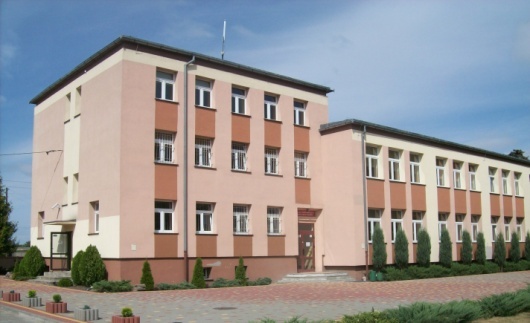 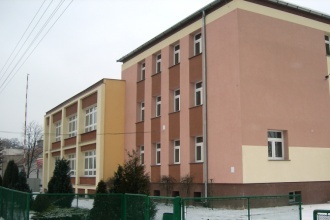                 	    		ul. Walki Młodych 35, 62-130 Gołańcz               	    		 tel. (067) 2683156,  fax. (67) 2615869  		               		                    e-mail: zsp_golancz@onet.pl   		       			    www.zspgolancz.szkolnastrona.pl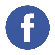                                                                                                    ZS Golancz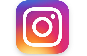 						          zs_golanczPodanie o przyjęcie na Kwalifikacyjny Kurs ZawodowyDane osobowe:	Imię  (imiona) i nazwisko  …………………………………………………….……………Data i miejsce urodzenia .…………………………………………………………………...PESEL ……………………..……Seria i nr dowodu osobistego …………….….…………Dokładny adres:Miejscowość ………………………..…….Nr domu ……..… Nr mieszkania……………Ulica ……………………..……………...Kod pocztowy  i poczta ……………………… tel. kontaktowy ……………….………… e-mail ………………………………………...Wnioskuję o przyjęcie mnie na kwalifikacyjny kurs zawodowy w systemie zaocznym- zaznacz wybrany kurs „x”ZAWÓD ROLNIK - K1 - ROL.04                       ZAWÓD TECHNIK  ROLNIK - K2 - ROL.10* ZAWÓD KUCHARZ - K1 - HGT.02ZAWÓD TECHNIK AGROBIZNESU - K2 – ROL.05*ZAWÓD JEŹDZIEC - K1 – ROL.01*warunkiem jest posiadanie kwalifikacji K1- RL.03 lub ROL.04………………………………… 			                     		          ……………………………………………          miejscowość i data 		           				                                     czytelny podpisOświadczenieNa podstawie art. 6 ust. 1 lit. a Rozporządzenia Parlamentu Europejskiego i Rady (UE) 2016/679/UE z 27.04.2016 r.                       w sprawie ochrony osób fizycznych w związku z przetwarzaniem danych osobowych i w sprawie swobodnego przepływu takich danych oraz uchylenia dyrektywy 95/46/WE (ogólne rozporządzenie o ochronie danych) oraz ustawy                                                 z dnia 4 lutego 1994 r. o prawach autorskich i prawach pokrewnych (Dz. U. z 2019 r. poz. 1231, z 2020 r. poz. 288), wyrażam zgodę na przetwarzanie moich danych osobowych i członków mojej rodziny oraz rozpowszechniania mojego wizerunku do celów związanych z rekrutacją, promocją i nauką   w Zespole Szkół  im. Karola Libelta w Gołańczy. ………………………………………. czytelny podpisKlauzula informacyjna o przetwarzaniu danychNa podstawie art. 13 ust. 1 i ust. 2 rozporządzenia Parlamentu Europejskiego i Rady (UE) 2016/679 z 27.4.2016 r. w sprawie ochrony osób fizycznych w związku z przetwarzaniem danych osobowych i w sprawie swobodnego przepływu takich danych oraz uchylenia dyrektywy 95/46/WE (dalej: RODO), informuję, że:
Administrator danych:Administratorem Pani/Pana danych osobowych jest Zespół Szkół im. Karola Libelta  z siedzibą w Gołańczy, ul. Walki Młodych 35, kod pocztowy 62-130 Gołańcz,  e-mail:zsp_golancz@onet.pl,  tel. 67 2683156Przedstawiciel administratora danych:Przedstawicielem administratora danych osobowych jest Dyrektor Pani Róża Spychała  ul. Walki Młodych 35, 62-130 Gołańcz  e-mail: zsp_golancz@onet.pl, tel. 67 2683156Inspektor ochrony danych:Dane kontaktowe inspektora ochrony danych Pni Beata Lewandowska-Weiser e-mail: iodo@iodopila.plCele przetwarzania danych osobowych oraz podstawa prawna przetwarzania:Przetwarzanie Pani/Pana danych osobowych odbywać się będzie:w celu realizacji procesu rekrutacji i zawarcia umowy kształcenia (podstawa z art. 6 ust 1 lit. b Rozporządzenia Parlamentu Europejskiego i Rady (UE) 2016/679/UE z 27.04.2016 r. w sprawie ochrony osób fizycznych w związku z przetwarzaniem danych osobowych i w sprawie swobodnego przepływu takich danych oraz uchylenia dyrektywy 95/46/WE (ogólne rozporządzenie o ochronie danych) (Dz. Urz. UE L 119, s. 1) – dalej RODO;w celach archiwalnych (dowodowych) będących realizacją naszego prawnie uzasadnionego interesu zabezpieczenia informacji na wypadek prawnej potrzeby wykazania faktów (art. 6 ust. 1 lit. f RODO);w celu ewentualnego ustalenia, dochodzenia lub obrony przed roszczeniami będącego realizacją naszego prawnie uzasadnionego interesu (podstawa z art. 6 ust. 1 lit. f RODO);w celu badania satysfakcji klientów będącego realizacją naszego prawnie uzasadnionego interesu określania jakości naszej obsługi oraz poziomu zadowolenia naszych klientów z produktów i usług (podstawa z art. 6 ust. 1 lit. f RODO);Okres przechowywania danych osobowych:Dane osobowe wynikające z zawarcia umowy będą przetwarzane przez okres, w którym mogą ujawnić się roszczenia związane z tą umową,  zgodnie z ustawą z dnia 14 grudnia 2016 r. Prawo oświatowe.Dane przetwarzane w pozostałych celach będą przechowywane zgodnie z ustawą  z dnia 14 lipca 1983 r.                      o narodowym zasobie archiwalnym i archiwach.Prawo dostępu do danych osobowych:Posiada Pani/Pan prawo dostępu do treści swoich danych osobowych, prawo do ich sprostowania, usunięcia oraz prawo       do ograniczenia ich przetwarzania. Ponadto także prawo do cofnięcia zgody w dowolnym momencie bez wpływu na zgodność z prawem przetwarzania, prawo do przenoszenia danych oraz prawo do wniesienia sprzeciwu wobec przetwarzania Pani/Pana danych osobowych. Prawo wniesienia skargi do organu nadzorczego:Przysługuje Pani/Panu prawo wniesienia skargi do Generalnego Inspektora Ochrony Danych Osobowych gdy uzna Pani/Pan, iż przetwarzanie danych osobowych Pani/Pana dotyczących narusza przepisy RODO.Konsekwencje niepodania danych osobowych:Podanie przez Panią/Pana danych osobowych jest warunkiem zawarcia umowy, a ich niepodanie będzie skutkowało brakiem możliwości zawarcia powyższej umowy.Odbiorcy danych:Dane osobowe mogą zostać ujawnione innym podmiotom; naszym partnerom, czyli firmom, z którymi współpracujemy łącząc produkty lub usługi. Do danych mogą też mieć dostęp nasi podwykonawcy (podmioty przetwarzające), np. firmy księgowe, prawnicze, informatyczne, likwidatorzy szkód, wykonawcy usług w ramach likwidacji szkód.Przekazanie danych do państwa trzeciego/organizacji międzynarodowej:Pani/Pana dane osobowe mogą być przekazywane do państwa trzeciego/organizacji międzynarodowej.Zautomatyzowane podejmowanie decyzji, profilowanie:1.Pani/Pana dane osobowe nie będą przetwarzane w sposób zautomatyzowany i nie będą profilowane. …………………………………..…………….                      miejscowość, data ………………………………………………………                                                                                              czytelny podpis